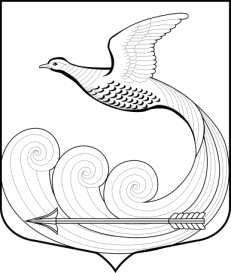 СОВЕТ ДЕПУТАТОВМуниципального образования Кипенское сельское поселениеЛомоносовского муниципального районаЛенинградской областитретьего созываРЕШЕНИЕ № 47д. Кипень				   		                              «26» ноября  2015 г.О внесении изменений в решение № 57 от 19 февраля 2013 года «Об организации деятельности на территории МО   Кипенское сельское поселение общественных советов и старост сельских населенных пунктов»В соответствии с Федеральным законом от 06.10.2003г. № 131-ФЗ «Об общих принципах организации местного самоуправления в Российской Федерации», областным законом от 14.12.2012г. № 95-оз «О содействии развитию на части территорий муниципальных образований Ленинградской области иных форм местного самоуправления», Уставом МО Кипенское сельское поселение, совет депутатов МО Кипенское сельское поселение                                          РЕШИЛ:1.Внести  в решение №57 от 19 февраля 2013 года «Об организации деятельности на территории МО Кипенское сельское поселение общественных советов и старост сельских населенных пунктов» следующие изменения:1.1.Изложить Приложение № 3 Решением совета депутатов  МО  Кипенское сельское поселение от   19.02. 2013 года № 57  в следующей редакции:«ПЕРЕЧЕНЬчастей территории МО Кипенское сельское поселение, на которой осуществляют свою деятельность общественные советы, старосты	2. Опубликовать (обнародовать) настоящее решение в средствах массовой информации и разместить на официальном сайте МО Кипенское сельское поселение в сети Интернет.Председатель совета депутатовКипенское сельское поселение                                                               Кюне М.В.№округаНаименование сельских населенных пунктовНорма представительства в общественном совете/старостаКоличествозарегистрированныхграждан1.д. Кипень332342.д. Келози312473.д. Волковицы, дом отдыха Волковицы 31144.д. Шундорово, д.Витино, д. Черемыкино, Черемыкинская школа34445.д. Трудовик, д. Глухово, Лесопитомник3339